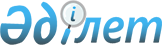 Темір аудандық мәслихатының "2022–2024 жылдарға арналған Қайыңды ауылдық округ бюджетін бекіту туралы" 2021 жылғы 30 желтоқсандағы № 153 шешіміне өзгерістер енгізу туралы
					
			Мерзімі біткен
			
			
		
					Ақтөбе облысы Темір аудандық мәслихатының 2022 жылғы 16 қыркүйектегі № 237 шешімі. Мерзімі өткендіктен қолданыс тоқтатылды
      Темір аудандық мәслихаты ШЕШТІ:
      1. Темір аудандық мәслихатының "2022–2024 жылдарға арналған Қайынды ауылдық округ бюджетін бекіту туралы" 2021 жылғы 30 желтоқсандағы № 153 шешіміне мынадай өзгерістер енгізілсін:
      1–тармақ жаңа редакцияда жазылсын:
      "1. 2022–2024 жылдарға арналған Қайыңды ауылдық округ бюджеті осы шешімдегі 1, 2 және 3–қосымшаларға сәйкес, оның ішінде 2022 жылға мынадай көлемдерде бекітілсін:
      1) кірістер – 55 202 мың теңге, оның ішінде:
      салықтық түсімдер – 1 547 мың теңге;
      салықтық емес түсімдер – 112 мың теңге;
      трансферттер түсімдері – 53 543 мың теңге, оның ішінде:
      субвенция – 42 158 мың теңге;
      2) шығындар – 55 373,6 мың теңге;
      3) таза бюджеттік кредиттеу – 0 теңге, оның ішінде:
      бюджеттік кредиттер – 0 теңге;
      бюджеттік кредиттерді өтеу – 0 теңге;
      4) қаржы активтерiмен жасалатын операциялар бойынша сальдо – 0 теңге, оның ішінде:
      қаржы активтерiн сатып алу – 0 теңге;
      мемлекеттің қаржы активтерін сатудан түсетін түсімдер – 0 теңге;
      5) бюджет тапшылығы (профициті) – -171,6 мың теңге;
      6) бюджет тапшылығын қаржыландыру (профицитін пайдалану) – 171,6 мың теңге, оның ішінде:
      қарыздар түсімі – 0 теңге;
      қарыздарды өтеу – 0 теңге;
      бюджет қаражатының пайдаланылатын қалдықтары – 171,6 мың теңге.";
      5–1–тармақ жаңа редакцияда жазылсын:
      "5–1. 2022 жылға арналған Қайыңды ауылдық округ бюджетінде аудандық бюджеттен 9 683 мың теңге сомасында ағымдағы нысаналы трансферттердің түсімдері ескерілсін.
      Ағымдағы нысаналы трансферттердің аталған сомаларын бөлу Қайыңды ауылдық округ әкімінің шешімі негізінде айқындалады.".
      2. Көрсетілген шешімдегі 1–қосымша осы шешімдегі қосымшаға сәйкес жаңа редакцияда жазылсын.
      3. Осы шешім 2022 жылғы 1 қаңтардан бастап қолданысқа енгізіледі. 2022 жылға арналған Қайыңды ауылдық округ бюджеті
					© 2012. Қазақстан Республикасы Әділет министрлігінің «Қазақстан Республикасының Заңнама және құқықтық ақпарат институты» ШЖҚ РМК
				
      Темір аудандық мәслихатының хатшысы 

Б. Шаимов
Темір аудандық мәслихатының 2022 жылғы 16 қыркүйектегі 
№ 237 шешіміне қосымшаТемір аудандық мәслихатының 2021 жылғы 30 желтоқсандағы № 153 шешіміне 1-қосымша
Санаты
Санаты
Санаты
Санаты
Сомасы (мың теңге)
Сыныбы
Сыныбы
Сыныбы
Сомасы (мың теңге)
Кіші сыныбы
Кіші сыныбы
Сомасы (мың теңге)
Атауы
Сомасы (мың теңге)
I. Кірістер
55202
1
Салықтық түсімдер
1547
01
Табыс салығы
52
2
Жеке табыс салығы
52
04
Меншiкке салынатын салықтар
1362
1
Мүлiкке салынатын салықтар
85
3
Жер салығы
27
4
Көлiк құралдарына салынатын салық
1250
05
Тауарларға, жұмыстарға және көрсетілетін қызметтерге салынатын ішкі салықтар
133
3
Табиғи және басқа да ресурстарды пайдаланғаны үшін түсетін түсімдер
133
2
Салықтық емес түсімдер
112
06
Басқа да салықтық емес түсімдер
112
1
Басқа да салықтық емес түсімдер
112
4
Трансферттердің түсімдері
53543
02
Мемлекеттiк басқарудың жоғары тұрған органдарынан түсетiн трансферттер
53543
3
Аудандардың (облыстық маңызы бар қаланың) бюджетінен трансферттер
53543
Функционалдық топ
Функционалдық топ
Функционалдық топ
Функционалдық топ
Функционалдық топ
Сомасы (мың теңге)
Кіші функция
Кіші функция
Кіші функция
Кіші функция
Сомасы (мың теңге)
ББ әкімшісі
ББ әкімшісі
ББ әкімшісі
Сомасы (мың теңге)
Бағдарлама
Бағдарлама
Сомасы (мың теңге)
Атауы
Сомасы (мың теңге)
II. Шығындар
55373,6
01
Жалпы сипаттағы мемлекеттiк көрсетілетін қызметтер
38872,2
1
Мемлекеттiк басқарудың жалпы функцияларын орындайтын өкiлдi, атқарушы және басқа органдар
38872,2
124
Аудандық маңызы бар қала, ауыл, кент, ауылдық округ әкімінің аппараты
38872,2
001
Аудандық маңызы бар қала, ауыл, кент, ауылдық округ әкімінің қызметін қамтамасыз ету жөніндегі қызметтер
38172,2
022
Мемлекеттік органның күрделі шығыстары
700
07
Тұрғын үй-коммуналдық шаруашылық
11500
3
Елді-мекендерді көркейту
11500
124
Аудандық маңызы бар қала, ауыл, кент, ауылдық округ әкімінің аппараты
11500
008
Елді мекендердегі көшелерді жарықтандыру
1500
009
Елді мекендердің санитариясын қамтамасыз ету
1600
011
Елді мекендерді абаттандыру мен көгалдандыру
8400
13
Басқалар
5000
9
Басқалар
5000
124
Аудандық маңызы бар қала, ауыл, кент, ауылдық округ әкімінің аппараты
5000
040
Өңірлерді дамытудың 2025 жылға дейінгі мемлекеттік бағдарламасы шеңберінде өңірлерді экономикалық дамытуға жәрдемдесу бойынша шараларды іске асыруға ауылдық елді мекендерді жайластыруды шешуге арналған іс-шараларды іске асыру
5000
15
Трансферттер
1,4
1
Трансферттер
1,4
124
Аудандық маңызы бар қала, ауыл, кент, ауылдық округ әкімінің аппараты
1,4
048
Пайдаланылмаған (толық пайдаланылмаған) нысаналы трансферттерді қайтару
1,4
ІІІ.Таза бюджеттік кредиттеу
0
Бюджеттік кредиттер
0
Санаты
Санаты
Санаты
Санаты
Сомасы (мың теңге)
Сыныбы
Сыныбы
Сыныбы
Сомасы (мың теңге)
Кіші сыныбы
Кіші сыныбы
Сомасы (мың теңге)
Атауы
Сомасы (мың теңге)
5
Бюджеттік кредиттерді өтеу
0
01
Бюджеттік кредиттерді өтеу
0
1
Мемлекеттік бюджеттен берілген бюджеттік кредиттерді өтеу
0
Функционалдық топ
Функционалдық топ
Функционалдық топ
Функционалдық топ
Функционалдық топ
Сомасы (мың теңге)
Кіші функция
Кіші функция
Кіші функция
Кіші функция
Сомасы (мың теңге)
ББ әкімшісі
ББ әкімшісі
ББ әкімшісі
Сомасы (мың теңге)
Бағдарлама
Бағдарлама
Сомасы (мың теңге)
Атауы
Сомасы (мың теңге)
1
2
3
4
5
6
IV. Қаржы активтерімен жасалатын операциялар бойынша сальдо
0
V. Бюджет тапшылығы (профициті)
-171,6
VІ. Бюджет тапшылығын қаржыландыру (профицитін пайдалану)
171,6
Санаты
Санаты
Санаты
Санаты
Сомасы (мың теңге)
Сыныбы
Сыныбы
Сыныбы
Сомасы (мың теңге)
Кіші сыныбы
Кіші сыныбы
Сомасы (мың теңге)
Атауы
Сомасы (мың теңге)
8
Бюджет қаражатының пайдаланылатын қалдықтары
171,6
01
Бюджет қаражаты қалдықтары
171,6
1
Бюджет қаражатының бос қалдықтары
171,6